PReDICTED GRADES REQUEST FORM NEW ZEALAND - University Entrance (UE) certificate and NCEA Level 3Please complete this form electronically where possible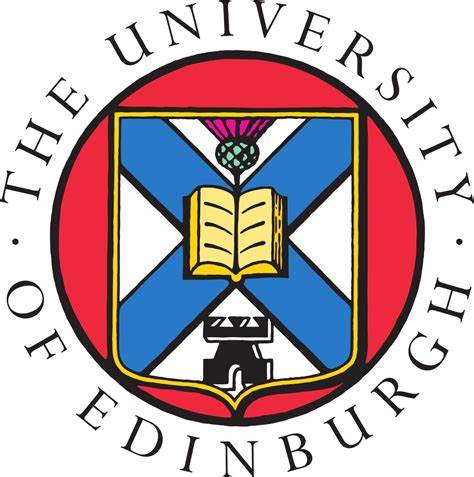 The University of EdinburghCollege of Medicine and Veterinary MedicineName of Applicant:UCAS Personal ID Number:School Name & Address:SUBJECTLEVELNO OF CREDITSPREDICTED FINAL GRADINGTeacher’s Name:Teacher’s Signature:Date: